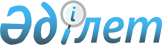 О некоторых вопросах акционерного общества "Шульбинская ГЭС"Постановление Правительства Республики Казахстан от 28 октября 2005 года N 1084

      В соответствии с пунктом 2  статьи 32 Закона Республики Казахстан от 13 мая 2003 года "Об акционерных обществах" Правительство Республики Казахстан  ПОСТАНОВЛЯЕТ: 

      1. Налоговому комитету Министерства финансов Республики Казахстан в установленном законодательством порядке: 

      1) разместить ограниченные в распоряжении объявленные простые акции принудительного выпуска акционерного общества "Шульбинская ГЭС" (далее - общество) в количестве 7524512 (семь миллионов пятьсот двадцать четыре тысячи пятьсот двенадцать) штук на сумму 752451183 (семьсот пятьдесят два миллиона четыреста пятьдесят одна тысяча сто восемьдесят три) тенге посредством их принудительного изъятия в собственность государства в счет погашения налоговой задолженности общества; 

      2) обеспечить регистрацию права государственной собственности на акции в системе реестров держателей акций общества за Комитетом государственного имущества и приватизации Министерства финансов Республики Казахстан. 

      2. Настоящее постановление вводится в действие со дня подписания.        Премьер-Министр 

      Республики Казахстан 
					© 2012. РГП на ПХВ «Институт законодательства и правовой информации Республики Казахстан» Министерства юстиции Республики Казахстан
				